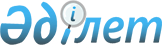 Астрахан аудандық мәслихатының 2021 жылғы 23 желтоқсандағы № 7С-17-2 "2022-2024 жылдарға арналған аудандық бюджет туралы" шешіміне өзгерістер енгізу туралыАқмола облысы Астрахан аудандық мәслихатының 2022 жылғы 3 қарашадағы № 7С-31-2 шешімі
      Астрахан аудандық мәслихаты ШЕШТІ:
      1. Астрахан аудандық мәслихатының "2022-2024 жылдарға арналған аудандық бюджет туралы" 2021 жылғы 23 желтоқсандағы № 7С-17-2 (Нормативтік құқықтық актілерді мемлекеттік тіркеу тізілімінде № 162207 болып тіркелген) шешіміне мынадай өзгерістер енгізілсін:
      1-тармақ жаңа редакцияда жазылсын:
      "1. 2022 – 2024жылдарға арналған аудандық бюджеті тиісінше 1, 2 және 3 қосымшаларына сәйкес, оның ішінде 2022 жылға мынадай көлемдерде бекітілсін:
      1) кірістер - 4095739,3 мың теңге, оның ішінде:
      салықтық түсімдер -730732,7 мың теңге;
      салықтық емес түсімдер - 37138,0 мың теңге;
      негізгі капиталды сатудан түсетін түсімдер - 8266,0 мың теңге;
      трансферттердің түсімдері - 3319602,6 мың теңге;
      2) шығындар - 4121702,0 мың теңге;
      3) таза бюджеттік кредиттеу - 35642,4 мың теңге, оның ішінде:
      бюджеттік кредиттер - 64323,0 мың теңге;
      бюджеттік кредиттерді өтеу - 28680,6 мың теңге;
      4) қаржы активтерімен операциялар бойынша сальдо - 27534,2 мың теңге:
      қаржы активтерін сатып алу - 27534,2 мың теңге;
      мемлекеттің қаржы активтерін сатудан түсетін түсімдер - 0,0 мың теңге;
      5) бюджет тапшылығы (профициті) - -89139,3мың теңге;
      6) бюджет тапшылығын қаржыландыру (профицитін пайдалану) -89139,3 мың теңге.";
      көрсетілген шешімнің 1 және 4-қосымшалары осы шешімнің 1 және 2-қосымшаларына сәйкес жаңа редакцияда жазылсын.
      2. Осы шешім 2022 жылғы 1 қаңтардан бастап қолданысқа енгізіледі. 2022 жылға арналған аудандық бюджет 2022 жылға арналған республикалық бюджеттен нысаналы трасферттер мен бюджеттік кредиттер
					© 2012. Қазақстан Республикасы Әділет министрлігінің «Қазақстан Республикасының Заңнама және құқықтық ақпарат институты» ШЖҚ РМК
				
      Астрахан аудандық мәслихатының хатшысы

М.Қожахмет
Астрахан аудандық
мәслихатының
2022 жылғы 3 қарашадағы
№ 7С-31-2 шешіміне
1 қосымшаАстрахан аудандық
мәслихатының
2021 жылғы 23 желтоқсандағы
№ 7С-17-2 шешіміне
1 қосымша
Санаты
Санаты
Санаты
Санаты
Сома,мың теңге
Сыныбы
Сыныбы
Сыныбы
Сома,мың теңге
Кіші сыныбы
Кіші сыныбы
Сома,мың теңге
Атауы
Сома,мың теңге
I. КІРІСТЕР
4095739,3
1
Салықтық түсімдер
730732,7
01
Табыс салығы
3908,0
2
Жеке табыс салығы
3908,0
03
Әлеуметтік салық
413355,0
1
Әлеуметтік салық
413355,0
04
Меншікке салынатын салықтар
275907,0
1
Мүлікке салынатын салықтар
275907,0
05
Тауарларға, жұмыстарға және қызметтерге салынатын ішкі салықтар
33530,7
2
Акциздер
4555,0
3
Табиғи және басқа да ресурстарды пайдаланғаны үшін түсетін түсімдер
19418,7
4
Кәсіпкерлік және кәсіби қызметті жүргізгені үшін алынатын алымдар
9557,0
08
Заңдық маңызы бар әрекеттерді жасағаны және (немесе) оған уәкілеттігі бар мемлекеттік органдар немесе лауазымды адамдар құжаттар бергені үшін алынатын міндетті төлемдер
4032,0
1
Мемлекеттік баж
4032,0
2
Салықтық емес түсімдер
37138,0
01
Мемлекеттік меншіктен түсетін кірістер
2697,0
5
Мемлекет меншігіндегі мүлікті жалға беруден түсетін кірістер
2667,0
7
Мемлекеттік бюджеттен берілген кредиттер бойынша сыйақылар
30,0
06
Басқа да салықтық емес түсімдер
34441,0
1
Басқа да салықтық емес түсімдер
34441,0
3
Негізгі капиталды сатудан түсетін түсімдер
8266,0
01
Мемлекеттік мекемелерге бекітілген мемлекеттік мүлікті сату
8266,0
1
Мемлекеттік мекемелерге бекітілген мемлекеттік мүлікті сату
8266,0
4
Трансферттер түсімі
3319602,6
01
Төмен тұрған мемлекеттiк басқару органдарынан трансферттер 
96,5
3
Аудандық маңызы бар қалалардың, ауылдардың, кенттердің, ауылдық округтардың бюджеттерінен трансферттер
96,5
02
Мемлекеттік басқарудың жоғары тұрған органдарынан түсетін трансферттер
3319506,1
2
Облыстық бюджеттен түсетін трансферттер
3319506,1
Функционалдық топ
Функционалдық топ
Функционалдық топ
Функционалдық топ
Сомамың теңге
Бюджеттік бағдарламалардың әкімшісі
Бюджеттік бағдарламалардың әкімшісі
Бюджеттік бағдарламалардың әкімшісі
Сомамың теңге
Бағдарлама
Бағдарлама
Сомамың теңге
Атауы
Сомамың теңге
II. ШЫҒЫНДАР
4121702,0
01
Жалпы сипаттағы мемлекеттiк көрсетілетін қызметтер
400158,6
112
Аудан (облыстық маңызы бар қала) мәслихатының аппараты
32739,4
001
Аудан (облыстық маңызы бар қала) мәслихатының қызметін қамтамасыз ету жөніндегі қызметтер
31983,5
005
Мәслихаттар депутаттары қызметінің тиімділігін арттыру
755,9
122
Аудан (облыстық маңызы бар қала) әкімінің аппараты
144732,4
001
Аудан (облыстық маңызы бар қала) әкімінің қызметін қамтамасыз ету жөніндегі қызметтер
141812,5
003
Мемлекеттік органның күрделі шығыстары
235,9
113
Төменгі тұрған бюджеттерге берілетін нысаналы ағымдағы трансферттер
2684,0
458
Ауданның (облыстық маңызы бар қаланың) тұрғын үй-коммуналдық шаруашылығы, жолаушылар көлігі және автомобиль жолдары бөлімі
51783,8
001
Жергілікті деңгейде тұрғын үй-коммуналдық шаруашылығы, жолаушылар көлігі және автомобиль жолдары саласындағы мемлекеттік саясатты іске асыру жөніндегі қызметтер
22327,2
113
Төменгі тұрған бюджеттерге берілетін нысаналы ағымдағы трансферттер
29456,6
459
Ауданның (облыстық маңызы бар қаланың) экономика және қаржы бөлімі
154447,1
001
Ауданның (облыстық маңызы бар қаланың) экономикалық саясаттын қалыптастыру мен дамыту, мемлекеттік жоспарлау, бюджеттік атқару және коммуналдық меншігін басқару саласындағы мемлекеттік саясатты іске асыру жөніндегі қызметтер
53876,3
003
Салық салу мақсатында мүлікті бағалауды жүргізу
1025,4
010
Жекешелендіру, коммуналдық меншікті басқару, жекешелендіруден кейінгі қызмет және осыған байланысты дауларды реттеу
1728,6
113
Төменгі тұрған бюджеттерге берілетін нысаналы ағымдағы трансферттер
97816,8
494
Ауданның (облыстық маңызы бар қаланың) кәсіпкерлік және өнеркәсіп бөлімі
16455,9
001
Жергілікті деңгейде кәсіпкерлікті және өнеркәсіпті дамыту саласындағы мемлекеттік саясатты іске асыру жөніндегі қызметтер
16455,9
02
Қорғаныс
26451,5
122
ААудан (облыстық маңызы бар қала) әкімінің аппараты
26451,5
005
Жалпыға бірдей әскери міндетті атқару шеңберіндегі іс-шаралар
4726,9
006
Аудан (облыстық маңызы бар қала) ауқымындағы төтенше жағдайлардың алдын алу және оларды жою
9872,0
007
Аудандық (қалалық) ауқымдағы дала өрттерінің, сондай-ақ мемлекеттік өртке қарсы қызмет органдары құрылмаған елдi мекендерде өрттердің алдын алу және оларды сөндіру жөніндегі іс-шаралар
11852,6
03
Қоғамдық тәртіп, қауіпсіздік, құқықтық, сот, қылмыстық-атқару қызметі
2770,0
458
Ауданның (облыстық маңызы бар қаланың) тұрғын үй-коммуналдық шаруашылығы, жолаушылар көлігі және автомобиль жолдары бөлімі
2770,0
021
Елдi мекендерде жол қозғалысы қауiпсiздiгін қамтамасыз ету
2770,0
06
Әлеуметтiк көмек және әлеуметтiк қамсыздандыру
355670,9
451
Ауданның (облыстық маңызы бар қаланың) жұмыспен қамту және әлеуметтік бағдарламалар бөлімі
355670,9
001
Жергілікті деңгейде халық үшін әлеуметтік бағдарламаларды жұмыспен қамтуды қамтамасыз етуді іске асыру саласындағы мемлекеттік саясатты іске асыру жөніндегі қызметтер
44628,9
002
Жұмыспен қамту бағдарламасы
119181,0
004
Ауылдық жерлерде тұратын денсаулық сақтау, білім беру, әлеуметтік қамтамасыз ету, мәдениет, спорт және ветеринар мамандарына отын сатып алуға Қазақстан Республикасының заңнамасына сәйкес әлеуметтік көмек көрсету
38822,0
005
Мемлекеттік атаулы әлеуметтік көмек 
30193,3
006
Тұрғын үйге көмек көрсету
1680,0
007
Жергілікті өкілетті органдардың шешімі бойынша мұқтаж азаматтардың жекелеген топтарына әлеуметтік көмек
21409,6
010
Үйден тәрбиеленіп оқытылатын мүгедек балаларды материалдық қамтамасыз ету
674,2
011
Жәрдемақыларды және басқа да әлеуметтік төлемдерді есептеу, төлеу мен жеткізу бойынша қызметтерге ақы төлеу
390,0
014
Мұқтаж азаматтарға үйде әлеуметтiк көмек көрсету
3539,7
017
Оңалтудың жеке бағдарламасына сәйкес мұқтаж мүгедектердi протездік-ортопедиялық көмек, сурдотехникалық құралдар, тифлотехникалық құралдар, санаторий-курорттық емделу, мiндеттi гигиеналық құралдармен қамтамасыз ету, арнаулы жүрiп-тұру құралдары, қозғалуға қиындығы бар бірінші топтағы мүгедектерге жеке көмекшінің және есту бойынша мүгедектерге қолмен көрсететiн тіл маманының қызметтері мен қамтамасыз ету
20166,2
021
Мемлекеттік органның күрделі шығыстары
250,0
023
Жұмыспен қамту орталықтарының қызметін қамтамасыз ету
41418,0
050
Қазақстан Республикасында мүгедектердің құқықтарын қамтамасыз етуге және өмір сүру сапасын жақсарту
5252,0
067
Ведомстволық бағыныстағы мемлекеттік мекемелер мен ұйымдардың күрделі шығыстары
150,0
113
Төменгі тұрған бюджеттерге берілетін нысаналы ағымдағы трансферттер
27916,0
07
Тұрғын үй-коммуналдық шаруашылық
76394,8
458
Ауданның (облыстық маңызы бар қаланың) тұрғын үй-коммуналдық шаруашылығы, жолаушылар көлігі және автомобиль жолдары бөлімі
49542,0
003
Мемлекеттік тұрғын үй қорын сақтауды ұйымдастыру
129,9
026
Ауданның (облыстық маңызы бар қаланың) коммуналдық меншігіндегі жылу жүйелерін қолдануды ұйымдастыру
49412,1
472
Ауданның (облыстық маңызы бар қаланың) құрылыс, сәулет және қала құрылысы бөлімі
26852,8
003
Коммуналдық тұрғын үй қорының тұрғын үйін жобалау және (немесе) салу, реконструкциялау
5004,9
005
Коммуналдық шаруашылығын дамыту
1606,8
058
Елді мекендердегі сумен жабдықтау және су бұру жүйелерін дамыту
20241,1
08
Мәдениет, спорт, туризм және ақпараттық кеңістiк
377437,1
456
Ауданның (облыстық маңызы бар қаланың) ішкі саясат бөлімі
49403,7
001
Жергілікті деңгейде ақпарат, мемлекеттілікті нығайту және азаматтардың әлеуметтік сенімділігін қалыптастыру саласында мемлекеттік саясатты іске асыру жөніндегі қызметтер
24521,7
002
Мемлекеттік ақпараттық саясат жүргізу жөніндегі қызметтер
8889,0
003
Жастар саясаты саласында іс-шараларды іске асыру
15993,0
457
Ауданның (облыстық маңызы бар қаланың) мәдениет, тілдерді дамыту, дене шынықтыру және спорт бөлімі
249374,1
001
Жергілікті деңгейде мәдениет, тілдерді дамыту, дене шынықтыру және спорт саласында мемлекеттік саясатты іске асыру жөніндегі қызметтер
18976,0
003
Мәдени-демалыс жұмысын қолдау
112949,0
006
Аудандық (қалалық) кiтапханалардың жұмыс iстеуi
47521,9
007
Мемлекеттiк тiлдi және Қазақстан халқының басқа да тiлдерін дамыту
8510,0
008
Ұлттық және бұқаралық спорт түрлерін дамыту
46655,3
009
Аудандық (облыстық маңызы бар қалалық) деңгейде спорттық жарыстар өткiзу
1575,0
010
Әртүрлi спорт түрлерi бойынша аудан (облыстық маңызы бар қала) құрама командаларының мүшелерiн дайындау және олардың облыстық спорт жарыстарына қатысуы
6666,9
032
Ведомстволық бағыныстағы мемлекеттік мекемелер мен ұйымдардың күрделі шығыстары
6520,0
472
Ауданның (облыстық маңызы бар қаланың) құрылыс, сәулет және қала құрылысы бөлімі
78659,3
011
Мәдениет объектілерін дамыту
78659,3
10
Ауыл, су, орман, балық шаруашылығы, ерекше қорғалатын табиғи аумақтар, қоршаған ортаны және жануарлар дүниесін қорғау, жер қатынастары
69936,5
459
Ауданның (облыстық маңызы бар қаланың) экономика және қаржы бөлімі
13504,0
099
Мамандарға әлеуметтік қолдау көрсету жөніндегі шараларды іске асыру
13504,0
462
Ауданның (облыстық маңызы бар қаланың) ауыл шаруашылығы бөлімі
26623,9
001
Жергілікті деңгейде ауыл шаруашылығы саласындағы мемлекеттік саясатты іске асыру жөніндегі қызметтер
26623,9
463
Ауданның (облыстық маңызы бар қаланың) жер қатынастары бөлімі
27600,6
001
Аудан (облыстық маңызы бар қала) аумағында жер қатынастарын реттеу саласындағы мемлекеттік саясатты іске асыру жөніндегі қызметтер
20752,6
004
Жердi аймақтарға бөлу жөнiндегi жұмыстарды ұйымдастыру
6848,0
472
Ауданның (облыстық маңызы бар қаланың) құрылыс, сәулет және қала құрылысы бөлімі
2208,0
010
Ауыл шаруашылығы объектілерін дамыту
2208,0
11
Өнеркәсіп, сәулет, қала құрылысы және құрылыс қызметі
21067,1
472
Ауданның (облыстық маңызы бар қаланың) құрылыс, сәулет және қала құрылысы бөлімі
21067,1
001
Жергілікті деңгейде құрылыс, сәулет және қала құрылысы саласындағы мемлекеттік саясатты іске асыру жөніндегі қызметтер
21067,1
12
Көлiк және коммуникация
209253,2
458
Ауданның (облыстық маңызы бар қаланың) тұрғын үй-коммуналдық шаруашылығы, жолаушылар көлігі және автомобиль жолдары бөлімі
209253,2
023
Автомобиль жолдарының жұмыс істеуін қамтамасыз ету
487,4
045
Аудандық маңызы бар автомобиль жолдарын және елді-мекендердің көшелерін күрделі және орташа жөндеу
208765,8
13
 Басқалар
169588,0
458
Ауданның (облыстық маңызы бар қаланың) тұрғын үй-коммуналдық шаруашылығы, жолаушылар көлігі және автомобиль жолдары бөлімі
169588,0
062
"Ауыл-Ел бесігі" жобасы шеңберінде ауылдық елді мекендердегі әлеуметтік және инженерлік инфрақұрылым бойынша іс-шараларды іске асыру
169588,0
14
Борышқа қызмет көрсету
7209,0
459
Ауданның (облыстық маңызы бар қаланың) экономика және қаржы бөлімі
7209,0
021
Жергілікті атқарушы органдардың облыстық бюджеттен қарыздар бойынша сыйақылар мен өзге де төлемдерді төлеу бойынша борышына қызмет көрсету
7209,0
15
Трансферттер
2405765,3
459
Ауданның (облыстық маңызы бар қаланың) экономика және қаржы бөлімі
2405765,3
006
Пайдаланылмаған (толық пайдаланылмаған) нысаналы трансферттерді қайтару
1157,4
024
Заңнаманы өзгертуге байланысты жоғары тұрған бюджеттің шығындарын өтеуге төменгі тұрған бюджеттен ағымдағы нысаналы трансферттер
2236982,0
038
Субвенциялар
167616,9
054
Қазақстан Республикасының Ұлттық қорынан берілетін нысаналы трансферт есебінен республикалық бюджеттен бөлінген пайдаланылмаған (түгел пайдаланылмаған) нысаналы трансферттердің сомасын қайтару
9,0
III. Таза бюджеттік кредиттеу
35642,4
Бюджеттік кредиттер
64323,0
10
Ауыл, су, орман, балық шаруашылығы, ерекше қорғалатын табиғи аумақтар, қоршаған ортаны және жануарлар дүниесін қорғау, жер қатынастары
64323,0
459
Ауданның (облыстық маңызы бар қаланың) экономика және қаржы бөлімі
64323,0
018
Мамандарды әлеуметтік қолдау шараларын іске асыру үшін бюджеттік кредиттер
64323,0
Бюджеттік кредиттерді өтеу
28680,6
5
Бюджеттік кредиттерді өтеу
28680,6
01
Бюджеттік кредиттерді өтеу
28680,6
1
Мемлекеттік бюджеттен берілген бюджеттік кредиттерді өтеу
28680,6
IV. Қаржы активтерімен операциялар бойынша сальдо
27534,2
Қаржы активтерін сатып алу
27534,2
13
Басқалар
27534,2
458
Ауданның (облыстық маңызы бар қаланың) тұрғын үй-коммуналдық шаруашылығы, жолаушылар көлігі және автомобиль жолдары бөлімі
27534,2
065
Заңды тұлғалардың жарғылық капиталын қалыптастыру немесе ұлғайту
27534,2
Мемлекеттің қаржы активтерін сатудан түсетін түсімдер
0,0
V. Бюджет тапшылығы (профициті)
-89139,3
VI. Бюджет тапшылығын қаржыландыру (профицитін пайдалану)
89139,3Астрахан аудандық
Мәслихатының
2022 жылғы 3 қарашадағы
№ 7С-31-2 шешіміне
2 қосымшаАстрахан аудандық
мәслихатының
2021 жылғы 23 желтоқсандағы
№ 7С-17-2 шешіміне
4 қосымша
Атауы
Сома,мың теңге
БАРЛЫҒЫ
462816,9
Берілетін ағымдағы нысаналы трансферттер
398493,9
оның ішінде
Азаматтық қызметшілердің жекелеген санаттарының, мемлекеттік бюджет қаражаты есебінен ұсталатын ұйымдар қызметкерлерінің, қазыналық кәсіпорындар қызметкерлерінің жалақысын көтеруге, оның ішінде
республикалық бюджет қаражаты есебінен
21143,0
Қазақстан Республикасы Ұлттық қорынан берілетін кепілдендірілген трансферт есебінен
23276,0
Аудан (облыстық маңызы бар қала) мәслихатының аппараты
755,9
Мәслихаттар депутаттары қызметінің тиімділігін арттыру
755,9
Қамту және әлеуметтік бағдарламалар бөлімі ауданның (облыстық маңызы бар қаланың)
187202,0
Нәтижелі жұмыспен қамтуды дамытуға, оның ішінде
республикалық бюджет қаражаты есебінен
35387,0
Қазақстан Республикасы Ұлттық қорынан берілетін кепілдендірілген трансферт есебінен
77217,0
Қазақстан Республикасында мүгедектердің құқықтарын қамтамасыз етуге және өмір сүру сапасын жақсартуға, оның ішінде
протездік-ортопедиялық, сурдотехникалық, тифлотехникалық құралдар, арнайы жүріп-тұру құралдары (кресло-арбалар), техникалық көмекшi (компенсаторлық) құралдары кеңейту, ақпаратты Брайль қарпімен енгізу/шығару арқылы сөйлеу синтезі бар портативтік тифлокомпьютер
5137,0
мүгедектерді міндетті гигиеналық құралдармен қамтамасыз ету нормаларын ұлғайту, Spina bifida диагнозы бар мүгедек балаларды бір рет пайдаланылатын катетерлермен қамтамасыз ету
5252,0
санаторий-курорттық емдеу
700,0
Стационарлық және жартылай стационарлық үлгідегі медициналық-әлеуметтік мекемелер, үйде қызмет көрсету, уақытша болу ұйымдары, халықты жұмыспен қамту орталықтары мемлекеттік ұйымдары қызметкерлерінің жалақысын арттыруға, оның ішінде
республикалық бюджет қаражаты есебінен
18280,0
Қазақстан Республикасы Ұлттық қорынан берілетін кепілдендірілген трансферт есебінен
20314,0
Мемлекеттік атаулы әлеуметтік көмекті төлеуге
19460,0
Балаларға кепілдендірілген әлеуметтік пакетке
5455,0
Ауданның (облыстық маңызы бар қаланың) мәдениет, тілдерді дамыту, дене шынықтыру және спорт бөлімі
15367,0
Мәдениет ұйымдары мен мұрағат мекемелеріндегі ерекше еңбек жағдайлары үшін мемлекеттік мәдениет ұйымдары мен мұрағат мекемелерінің басқарушы және негізгі персоналына лауазымдық айлықақысына қосымша ақылар белгілеуге
15367,0
Ауданның (облыстық маңызы бар қаланың) тұрғын үй-коммуналдық шаруашылығы, жолаушылар көлігі және автомобиль жолдары бөлімі)
150750,0
"Ауыл - Ел бесігі" жобасы шеңберінде ауылдық елді мекендердегі әлеуметтік және инженерлік инфрақұрылым бойынша іс-шараларды іске асыруға: Астрахан ауданы Старый Колутон ауылының көше-жол желісін орташа жөндеу, оның ішінде
Қазақстан Республикасының Ұлттық қорынан берілетін нысаналы трансферт есебінен
94500,0
"Ауыл - Ел бесігі" жобасы шеңберінде ауылдық елді мекендердегі әлеуметтік және инженерлік инфрақұрылым бойынша іс-шараларды іске асыруға: Астрахан ауданының Колутон станциясының көше-жол желісін орташа жөндеу, оның ішінде
Қазақстан Республикасының Ұлттық қорынан берілетін нысаналы трансферт есебінен
56250,0
Бюджеттік кредиттер
64323,0
Ауданның (облыстық маңызы бар қаланың) экономика және қаржы бөлімі)
64323,0
Мамандарды әлеуметтік қолдау шараларын іске асыру үшін
64323,0